      cooperativa sociale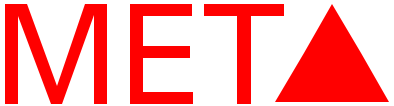 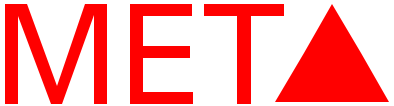 metodologie educative territorio e ambiente					Mod.SST 15-05-08CENTRO ESTIVO – COMUNE DI MONZASEDE CENTRO CIVICO LIBERTHUBPROGRAMMA DAL 31 LUGLIO AL 4 AGOSTOCOORDINATORE  Chiara Ghezzi 3459776598Tema della settimana: Dorothy e TotoMateriale da portare:Per tutti i giorni: calze antiscivolo, sacca con il cambio, bavaglino (se abituati a usarlo), asciugamanoPer la nanna: lenzuolino, copertina e cuscino (a discrezione del genitore)Si ricorda ai genitori di rispettare gli orari di entrata e di uscitaEntrata: 8:00-9:00      Uscita: 15:45-16:00Le educatriciGiornomattinopomeriggioLunedì Accoglienza: Laboratorio narrativoCreiamo la pozione magica(Laboratorio creativo)Momento relaxL' arrivo nel regno di Oz(Gioco motorio)MartedìLaboratorio narrativoColoriamo Dorothy(Laboratorio artistico)Momento relax Superiamo gli ostacoli (Gioco d'acqua)MercoledìLaboratorio narrativoCreiamo Toto(Laboratorio ambientale)Momento relaxCaccia a Toto(Gioco )GiovedìLaboratorio narrativoLe scarpette di Dorothy(Laboratorio creativo)Momento relaxScarpe bagnate(Gioco d'acqua)VenerdìLaboratorio narrativoMettiamo in scena il mago di Oz(Laboratorio teatrale)Momento relax Festeggiamo siamo arrivati dal mago(Laboratorio motorio musicale)